PARA:	          DR. GABRIEL ALEJANDRO GUZMÁN USECHE		          Director de Participación Ciudadana y Desarrollo LocalDE:	                     JEFE OFICINA DE CONTROL INTERNO		 ASUNTO:	Verificación Plan de Mejoramiento y Evaluación y Seguimiento de Riesgos - Proceso Participación Ciudadana y DL con corte a Septiembre de 2015.Respetado doctor Guzmán, atento saludo:De conformidad con lo establecido en la Resolución Reglamentaria No. 021 de Junio 11 de 2015 y la programación establecida en el Programa Anual de Evaluaciones Independientes – PAEI 2015, de manera atenta me permito informar el resultado de la verificación al Plan de Mejoramiento - Anexo 1 - Acciones Correctivas y de Mejora y Evaluación y Seguimiento de Riesgos con corte a septiembre de 2015, correspondiente al proceso de Participación Ciudadana y Desarrollo Local. A la fecha figuran tres (03) hallazgos incluidos en el Plan de Mejoramiento del Proceso Participación Ciudadana y Desarrollo Local, correspondientes al Informe Final Auditoría Fiscal periodo auditado vigencia  2014. En resumen, los resultados de la verificación efectuada al Plan de Mejoramiento, se puede apreciar en la tabla 1:Tabla 1Anexo 1 Plan de Mejoramiento – Acciones Correctivas y de MejoraFuente: Matriz Plan de Mejoramiento Anexo 1. Proceso Participación Ciudadana y DL  Como resultado de la verificación, a continuación se detalla el estado de cada uno de los hallazgos incluidos en el Plan de Mejoramiento - Acciones correctivas y de mejora del Proceso Participación Ciudadana:ACCIONES CORRECTIVASORIGEN 6 – AUDITORIA FISCAL.HALLAZGOS ABIERTOS 2.3.1.1. Hallazgo administrativo por inconsistencias en los registros y la información de las metas del proyecto 770, en lo reportado en el Plan de Acción, en el informe del Balance Social y en las Fichas EBI-D a 31 de diciembre de 2014Acción: Actualizar permanente y pertinentemente la Ficha EBI-D del Proyecto Nº 770, para que se tome como fuente oficial de información y se reporte en las diferentes instancias (el plan de acción, el informe de Gestión del Proceso, el informe del Balance Social, entre otros.) y garantizar asi la unidad de criterio en los datos reportados.Verificación: Por inicio de la acción no se evidencian avances. 2.3.1.2. Hallazgo Administrativo, por no ceñirse a los objetivos y/o metas de los proyectos de inversión de la Contraloría de BogotáAcción: Realizar las actividades de contralores estudiantiles en el marco del proyecto Nº 770.Verificación: Por inicio de la acción no se evidencian avances2.3.2.1. Hallazgo administrativo por inconsistencias en las cifras reportadas en el Informe del Balance Social, Plan de Acción y Fichas EBI-D vigencia 2014 y frente a las limitaciones del problema social.Acción: Solicitar a la Dirección Técnica  de Planeación la actualización  permanente y oportuna de  la Ficha EBI-D del Proyecto Nº 770 en el SEGPLAN, para que se tome como fuente oficial de información y se reporte en las diferentes instancias (el plan de acción, el informe de Gestión del Proceso, el informe del Balance Social, entre otros.) y garantizar así la unidad de criterio en los datos reportados.Verificación: Por inicio de la acción no se evidencian avancesReferente a la verificación de la matriz de riesgos inherentes al proceso, se identifica un (1)  riego de origen 1.6 Otros Riesgos, que permanece abierto para seguimiento, así:Tabla 2Anexo 1 - Plan de Evaluación y Seguimiento de los Riesgos Riesgo (1.6): Inadecuada atención a los requerimientos presentados por la ciudadanía y el Concejo de Bogotá, (peticiones, sugerencias, quejas y reclamos, proposiciones)  Acción: Orientar al ciudadano en el trámite y presentación de sus requerimientos ante las entidades públicas.Canalizar adecuada y oportunamente los requerimientos que son competencia de la entidad (peticiones, sugerencias, quejas y reclamos, proposiciones) presentados por los ciudadanos y el Concejo) hacia las dependencias competentes.Verificación: Se constata el Direccionamiento oportuno de los requerimientos que son radicados y son  competencia de la entidad (peticiones, sugerencias, quejas y reclamos, proposiciones) presentados por los ciudadanos y el Concejo de Bogotá, así mismo, se evidencia el cumplimiento de las funciones de la oficina, en el sentido de brindar orientación pertinente al ciudadano en el trámite y presentación de sus requerimientos ante las entidades públicas. OBSERVACIONESLa Auditoría Fiscal mediante informe de auditoría regular vigencia 2014, cierra los hallazgos relacionados a continuación por eficacia en el cumplimiento de las acciones tendientes a subsanar la causa que los originaron, así: Hallazgos Nos. 2.1.1.2, 2.6.14, 2.8.1, 2.8.2, 2.8.3, 2.8.4, 2.8.5, 2.8.7, 2.8.8, 2.2.4.1 y 2.2.4.3 RECOMENDACIONESDar cumplimiento al Procedimiento Plan de Mejoramiento - Acciones Correctivas y de Mejora, respecto a fechas y acciones. En el evento en que se tenga la necesidad de modificar plazos, acciones u otros aspectos, efectuar la solicitud, de conformidad con lo establecido tanto en las Resoluciones Reglamentarias  021 de 2015 de la Contraloría de Bogotá y  003 de 2012 de la Auditoria Fiscal. Cordialmente,Anexo:    SI  _x_     NO__                  Numero de folios: Archivos en formato Excel.Proyectó: Rude Eduardo Manrique. Elaboró:   Daniela.“Por un control fiscal efectivo y transparente”ORIGENTIPO DE ACCIÓN(Correctiva y de Mejora)ABIERTOS (A)CERRADOS (C)SE SUGIERE EL CIERRE (A*)TOTAL CERRADAS + ABIERTAS 6  Auditoría FiscalCorrectiva 011011Total Total 011011HALLAZGOS INGRESADOS EN EL TERCER TRIMESTRE DEL 2015HALLAZGOS INGRESADOS EN EL TERCER TRIMESTRE DEL 2015HALLAZGOS INGRESADOS EN EL TERCER TRIMESTRE DEL 2015HALLAZGOS INGRESADOS EN EL TERCER TRIMESTRE DEL 2015HALLAZGOS INGRESADOS EN EL TERCER TRIMESTRE DEL 2015HALLAZGOS INGRESADOS EN EL TERCER TRIMESTRE DEL 20156  Auditoría Fiscal Correctiva3003TOTAL GENERALTOTAL GENERAL311014ORIGENTIPO DE ACCIÓNABIERTOS (A)MITIGADOS (M)TOTAL 1.6  Otros Riesgos  Preventiva 101TOTAL TOTAL 101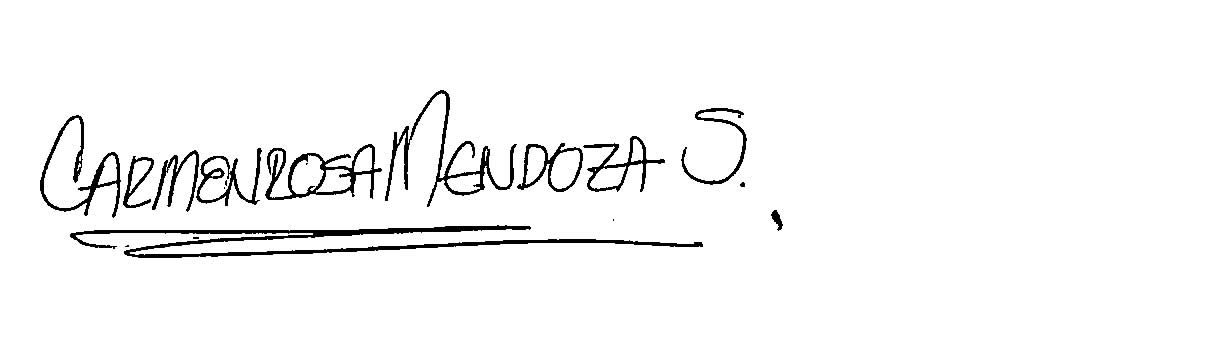 CARMEN ROSA MENDOZA SUAREZ 